Publicado en  el 26/10/2015 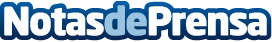 La empresa en el universo digital, una transformación necesaria según los expertosDatos de contacto:Nota de prensa publicada en: https://www.notasdeprensa.es/la-empresa-en-el-universo-digital-una Categorias: Nacional Finanzas Andalucia Emprendedores E-Commerce Recursos humanos http://www.notasdeprensa.es